Seznam účtů a nastavení služby ČSOB CEB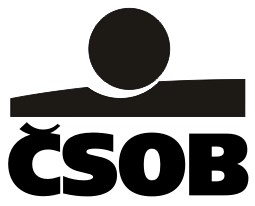 č. 42749354-1(dále jen "Seznam")aČeskoslovenská obchodní banka, a. s. Radlická 333/150, 150 57 Praha 5; IČO: 00001350zapsaná v obchodním rejstříku vedeném Městským soudem v Praze, oddíl B: XXXVI, vložka 46(dále jen "ČSOB")uzavřeli Smlouvu o využívání služby ČSOB CEB č. 42749354-1 (dále jen "Smlouva CEB") a na základě této Smlouvy CEB Majitel služby žádá ČSOB, aby níže uvedené účty mohl obsluhovat prostřednictvím Služby ČSOB CEB, a to v následujícím rozsahu:Pojmy označené velkým počátečním písmenem jsou blíže specifikované v Obchodních podmínkách pro poskytování služby ČSOB CEB.Majitel služby žádá ČSOB o nastavení následujících funkcí ve Službě ČSOB CEB:Oprávněná osoba, která má Oprávnění ke správě služby, může jednat za Majitele služby prostřednictvím Služby ČSOB CEB Samostatně.Datum a čas tisku: 15.11.2018 12:54	strana 1 ze 2Československá obchodní banka, a. s. Radlická 333/150, 150 57 Praha 5; IČO: 00001350 zapsaná v obchodním rejstříku vedeném Městským soudem v Praze, oddíl B: XXXVI, vložka 46Majitel služby si pro Portál CEB volí tento název Smlouvy CEB:  Zlínský kraj 296322V .........................     dne .........................Za Majitele služby Zlínský krajJIŘÍ ČUNEKstatutární zástupceDatum a čas tisku: 15.11.2018 12:54Československá obchodní banka, a. s. Radlická 333/150, 150 57 Praha 5; IČO: 00001350 zapsaná v obchodním rejstříku vedeném Městským soudem v Praze, oddíl B: XXXVI, vložka 46strana 2 ze 218676734obchodní firma / názevZlínský krajsídlotřída Tomáše Bati 21, 76190 Zlín, Česká republikaIČO/ZEČO70891320registrace u(dále jen "Majitel služby") za Majitele služby:Registr ekonomických subjektůjméno, příjmení, titulJIŘÍ ČUNEK - statutární zástupceČ.Číslo účtuMěna účtuMajitel účtu Typ účtuMajitel účtu Typ účtuLimit Majitele službySpráva karet1.xxxxCZKZlínský krajČSOB Municipální konto v CZKZlínský krajČSOB Municipální konto v CZKbez omezeníSpráva PKLimit na jednotlivou transakci pro všechny platební metodyLimit na jednotlivou transakci pro všechny platební metodyLimit na jednotlivou transakci pro všechny platební metodyLimit na jednotlivou transakci pro všechny platební metodyAutorizace platební transakce osobouAutorizace platební transakce osobouAutorizace platební transakce osoboubez omezeníbez omezeníbez omezeníbez omezeníxxxxxxxxxxxxbez omezeníbez omezeníbez omezeníbez omezeníxxxxxxxxxxxxbez omezeníbez omezeníbez omezeníbez omezeníxxxxxxxxxxxxbez omezeníbez omezeníbez omezeníbez omezeníxxxxxxxxxxxx